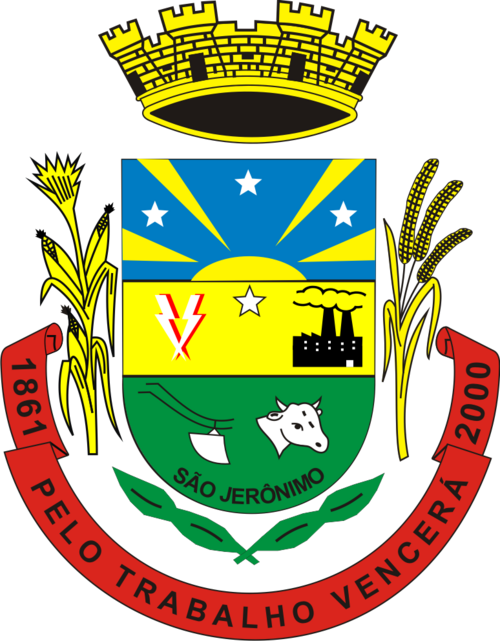 PREFEITURA MUNICIPAL DE SÃO JERÔNIMOESTADO DO RIO GRANDE DO SULCONTRATO Nº ______________CONTRATADO (A): ______________________________Rua Cel. Antônio Soares de Carvalho, 558 | Fone/Fax: (51) 3651-1744CNPJ: 88.117.700/0001-01